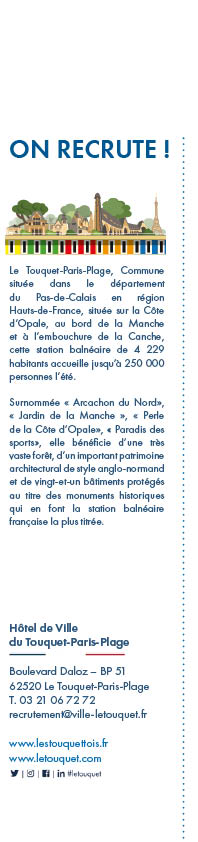 Le pôle Police Municipale et Tranquillité Publique RechercheUN(E) RESPONSABLE ASVP (H/F) Réf. : RASVP/villeDESCRIPTIF DU POSTERattaché (e) au Responsable du pôle Police Municipale et Tranquillité Publique, vous assurez la supervision du service ASVP composée d’une dizaine d’agents. Vous coordonnez les interventions et organiser les moyens nécessaires à la surveillance de la voie publique.Dans ce cadre vos missions sont :Encadrement des équipesAnimer la gestion opérationnelle de l’équipe, en veillant à l’application des différentes procédures et normes internes,Assurer le management des agents sous votre responsabilité,Participer au process de recrutement des agents et à leur formation,Contribuer à l’évaluation des activités de l’équipe et à la réflexion sur les évolutions nécessaires,Veiller au respect des règles d’hygiène et de sécurité,Mettre en œuvre et participer aux actions de prévention et de médiation,Surveillance de la voie publiqueSurveillance lors de manifestations en Centre-VilleSurveillance des bornes Statio-Minute Surveillance des marchésSécurisation des établissements scolairesContrôle du stationnement payant et gênantRégulation des livraisons (rue Saint Jean)Coordination avec la Police Municipale et le Centre de Supervision UrbainInformation des vacanciers concernant la réglementation, les activités et manifestationsRapports suivant cahier des charges pour les problèmes d’occupation du domaine public et incivilitéEtc…CONDITIONS D’EXERCICEPoste à temps complet Temps de travail : du lundi au dimanche (2 jours de repos par semaine hors samedi) sur 38h/semainePROFIL ATTENDU/COMPÉTENCES REQUISESVous disposez d’une bonne connaissance du territoire et savez utiliser les outils bureautiques et de communication numériqueVous avez une bonne connaissance des techniques d’encadrement et de l’animation d’une équipe,Vous maîtrisez la rédaction et les méthodes d’organisation du travail,Vous êtes Titulaire du permis B et disposez d’une bonne aptitude physique (port de charges supérieures à 10kgs)Vous disposez de réelles qualités relationnelles et d’une capacité d’écoute, vous permettant de comprendre et renseigner les usagers. Vous savez faire preuve de discrétion, de rigueur et d’organisationL’Intégrité, le professionnalisme et le respect de la confidentialité sont également des qualités requises pour ce poste.CONDITIONS D’EMBAUCHEPoste à pourvoir dès que possible.Le Cadre d’emploi attendu prioritairement sur ce poste : agent-+ de maitrise (catégorie C).Possibilité d’étendre aux cadres d’emplois des Adjoints techniques territoriaux et Adjoints administratifs territoriauxLes candidatures accompagnées d’un CV détaillé doivent être adressées à l’adresse mail suivante : recrutement@ville-letouquet.fr (rappelez la référence RASVP/ville) avant 06/03/2023